Согласно статье 15.1 Федерального закона РФ от 06.10.2003 №131-ФЗ «Об общих принципах организации местного самоуправления в Российской Федерации», статье 25, части 1 статьи 39 Уголовно-исполнительного кодекса Российской Федерации, части 1 статьи 49, части 1 статьи 50 Уголовного кодекса Российской Федерации, администрация Цивильского муниципального округа Чувашской РеспубликиПОСТАНОВЛЯЕТ:1. Внести в постановление администрации Цивильского муниципального округа Чувашской Республики от 23.01.2023 № 29 "Об утверждении перечней объектов для использования труда лиц, осужденных к обязательным и исправительным работам" (далее - Постановление) следующие изменения:1.1. Приложение № 1 (Перечень объектов, для использования труда лиц, осужденных к исправительным работам)  к постановлению изложить в редакции согласно приложению к настоящему постановлению.2. Настоящее постановление вступает в силу после его официального опубликования (обнародования).Глава Цивильского муниципального округа                                                                                            А.В. Иванов Приложение к постановлению администрации Цивильского муниципального округа Чувашской Республики от 20.07.2023 № 980ПЕРЕЧЕНЬобъектов, для использования труда лиц, осужденных к исправительным работамЧĂВАШ РЕСПУБЛИКИ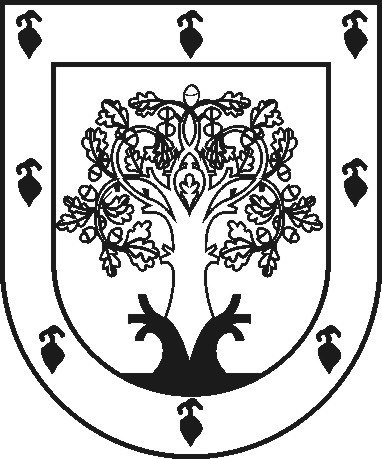 ЧУВАШСКАЯ РЕСПУБЛИКАÇĚРПӲМУНИЦИПАЛЛĂ ОКРУГĔНАДМИНИСТРАЦИЙĚЙЫШĂНУ2023ç. ута уйӑхĕн 20-мӗшӗ 980№Çěрпÿ хулиАДМИНИСТРАЦИЯ ЦИВИЛЬСКОГО МУНИЦИПАЛЬНОГО ОКРУГАПОСТАНОВЛЕНИЕ20 июля 2023 г. № 980город ЦивильскО внесении изменений в постановление администрации Цивильского муниципального округа Чувашской Республики от 23.01.2023 № 29 «Об утверждении перечней объектов для использования труда лиц, осужденных к обязательным и исправительным работам»О внесении изменений в постановление администрации Цивильского муниципального округа Чувашской Республики от 23.01.2023 № 29 «Об утверждении перечней объектов для использования труда лиц, осужденных к обязательным и исправительным работам»«СОГЛАСОВАНОНачальник Цивильского МФ ФКУУИИ УФСИН Россиипо Чувашской Республике-Чувашииподполковник внутренней службы__________________А.В. Сумзин«__» июля 2023 годаУТВЕРЖДЕНпостановлением администрацииЦивильского муниципального округаЧувашской Республикиот 20.07.2023 № 980№Наименование предприятияНаименование административно – территориальной единицы Наименование населенного пункта1ООО «Воддорстрой»Чурачикское сельское поселениес. Чурачики2ООО «ВДС»Чурачикское сельское поселениес. Чурачики3СХПК «Правда»Малоянгорчинское сельское поселениес. Малое Янгорчино4СХПК «Гвардия»Малоянгорчинскоесельское поселениед. Елаши5ООО «Мой Дом» Цивильскоегородское поселениег. ЦивильскИП Архипов И.Ф.Опытноесельское поселениед. Синьял-Котяки7ИП Селин К.А.Опытноесельское поселениеп. Опытный9Филиал ООО «Авангард» «Цивильский Бекон»Таушкасинскоесельское поселениед. Таушкасы10ООО «Компания «Эстет»Михайловскоесельское поселениеп. Молодежный11ООО «Завод инновационных технологий» (ЗИТ)Михайловскоесельское поселениеп. Молодежный12ООО «Строительная компания «Тепло в доме»Цивильскоегородское поселениег. Цивильск13ООО «Водолей – Стандарт»Цивильскоегородское поселениег. Цивильск15ООО Агрофирма ВелесЧиричкасинскоесельское поселениед. Чиричкасы16К(Ф)Х  «Хорошавин А.В.»Второвурманкасинскоесельское поселениед.  Вторые Вурманкасы17МУП ЖКУ Цивильского муниципального округа Чувашской Республики Цивильское городское поселениег. Цивильск18АО «Цивильский ветеринарно-санитарный утилизационный завод»Второвурманкасинскоесельское поселениед. Янзакасы19ООО «ЗСМ Скала»Цивильскоегородское поселениег. Цивильск20СХПК «Память И.Н.Ульянова»Тувсинское сельское поселениед. Тувси21ООО «Производственно - коммерческая фирма «Гармония»Цивильскоегородское поселениег. Цивильск22ООО «Гармония»Цивильскоегородское поселениег. Цивильск24ООО «Рукодельница»Цивильскоегородское поселениег. Цивильск25ООО «Хлебокомбинат Цивильского РАЙПОЦивильскоегородское поселениег. Цивильск26ИП Филимонов В.В.Цивильскоегородское поселениег. Цивильск27ООО «Дорожное эксплуатационное предприятие №139»Цивильскоегородское поселениег. Цивильск28АО « Агорфирма «Куснар»Таушкасинскоесельское поселениед. Таушкасы29ООО КФХ «Луч»Чурачикскоесельское поселениес. Чурачики30КФХ Егоровой  Валентины Львовны Второвурманкасинское сельское поселениед. Красная Горка31КФХ Андреева Леонида Николаевича Цивильскоегородское поселениег. Цивильск32КФХ Артемьева  Александра Васильевича Игорварскоесельское поселениед. Первые Вурманкасы33КФХ Михайлова Сергея ВладиславовичаЦивильскоегородское поселениег. Цивильск34КФХ Семенова  Виталия НиколаевичаБогатыревскоесельское поселениед. Верхние Хыркасы35КФХ «Талпас»Богатыревскоесельское поселениед. Нижние Хыркасы36КФХ Чиркиной Надежды ПетровныВторовурманкасинское сельское поселениед. Янзакасы37 КФХ Матвеева Евгения Николаевича Михайловскоесельское поселениед. Михайловка39ООО «УК «ПМК – 8»Цивильскоегородское поселениег. Цивильск40ИП Егоров В.Ф.Конарскоесельское поселениеп. Конар41ИП Салихов Р.М.Цивильскоетерриториальный отделг. Цивильск42ИП Ефимов И.Б.Чурачикскийгородское поселениес. Чурачики,ул. Южная, д.1043ИП КрасновВладислав ВасильевичБулдеевскоесельское поселениед. Урезекасы,ул. Парная, д.1944ИП ВасильевВладимир ВалентиновичЦивильскоегородское поселениег. Цивильск,ул. Центральная, д.9-145ИП «Фабрика Цвета»Второвурманкасинское сельское поселениед. Вторые Вурманкасы, тер. Производственный комплекс»46АО «Цивильское ХПП-филиал АО ЧП «Продовольственный фонд ЧР»Михайловское сельское поселениест. Цивильск47ИП Игнатьев С. Э.Цивильское городское поселениег. Цивильск, ул. Казанское шоссе, д. 21а  кв. 5048ИП Николаев С.Г.Рындинское сельское поселениед. Нижние Кибекси, ул. Новокузнецкая, д. 8«Цивильский завод металлоизделий» (ООО «ЦЗМ»)Цивильское городское поселениег. Цивильск, ул. Николаева, д. 8, пом.42-49